INDICAÇÃO Nº           / 2018Assunto: Solicita Operação Tapa Buraco na Avenida Senador Lacerda Franco.Senhor Presidente,INDICO ao Sr. Prefeito Municipal, nos termos do Regimento Interno desta Casa de Leis, que se digne V. Ex.ª determinar à Secretaria de Obras, que execute a Operação Tapa Buraco na Avenida Senador Lacerda Franco.Sendo esta uma medida necessária, de segurança e prevenção, espera-se que seja executada com urgência, pois há diversos buracos por todo o bairro causando transtornos.		Tendo o exposto, espera-se que seja brevemente atendido.SALA DAS SESSÕES, 26 de novembro de 2018.LEILA BEDANIVereadora – PV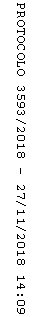 